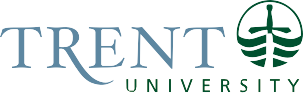 Limited Term Appointment (1 year) in Creative Writing and Literary StudyTrent University invites applications for a one-year limited term faculty position in Creative Writing and Literary Study in the Department of English Literature at the rank of Assistant Professor to start August 15, 2023. The Department of English Literature is seeking an outstanding scholar and promising and proven writer with expertise in Creative Writing, mainly fiction. This position is located at Trent’s Peterborough Campus and is subject to budgetary approval.Trent University is the top-ranked primarily undergraduate university in Ontario, Canada with a reputation for excellence in teaching and research. The Department of English Literature offers research-informed, pedagogically-innovative, and community-engaged undergraduate and graduate programs in Trent’s faculty of Humanities and Social Sciences. The successful candidate will contribute to the Department’s areas of  strength in creative writing, Anglophone literary histories, and genre studies. Information about the Department of English Literature is available at www.trentu.ca/english.Candidates must have a Ph.D. (or be close to completion by the date of appointment) in English or a closely related discipline. The successful candidate will have demonstrated experience and potential for excellence in research, teaching, and service commensurate with the Assistant Professor rank. Responsibilities will include developing or maintaining a research program (possibly including writing projects); teaching at almost all levels of our undergraduate program to majors and non-majors; and supporting the life of the department through collegial service. The successful candidate’s course load may include: ENGL 2707: Popular Fiction, ENGL 2809: Stage and Screen; ENGL 2851: Introductory Prose Writing Workshop; ENGL 2853: Introductory Poetry Writing Workshop; ENGL 3851: Intermediate Fiction Workshop; ENGL 4801: Advanced Studies in Genre.Qualified candidates are invited to submit applications in PDF format by email to englishjobs@trentu.ca, specifying “Creative Writing” in the subject heading. Applications should include a cover letter and a curriculum vitae; a research statement and an example of significant scholarship and/or creative work; a teaching portfolio (which may include a teaching philosophy statement and evidence of teaching effectiveness at various levels, to majors and non-majors, and across the curriculum, if applicable); and the names and contact information of three (3) references who may be contacted to support the application. Candidates are invited to identify in their cover letter or in a separate document how they have incorporated EDI practices into teaching, research, and service activities.Review of applications will begin on April 27, 2023.Trent University is committed to creating a diverse and inclusive campus community. All qualified candidates are encouraged to apply; however, Canadian citizens and permanent residents will be given priority. Preference will be given to candidates from underrepresented groups including women, Indigenous People (First Nations, Inuit and Métis), persons with disabilities, members of visible minorities or racialized groups and LGBTQ2+ people. Trent University offers accommodation for applicants with disabilities in its recruitment processes. If you require accommodation during the recruitment process or require an accessible version of a document/publication, please contact englishjobs@trentu.ca.For further information about this position, please email Joel Baetz, Chair, Department of English Literature (joelbaetz@trentu.ca).